                         Лучшие проектные  работы учащихся                                     «Путеводная звезда»                            «Волшебный паук»       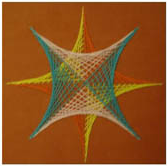 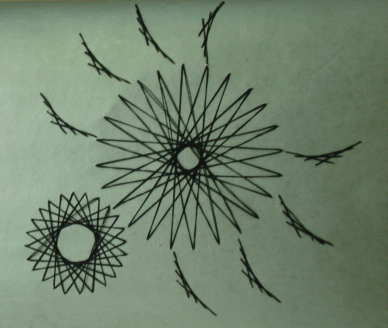 